Развиваем воображениеВоображение — это не что иное, как психический процесс, за счет которого человек получает возможность рисовать новые образы на основе имеющегося жизненного опыта. Воображение позволяет ребенку дошкольного возраста найти свое место в мире, реализовать имеющиеся способности, а также способствует пониманию школьной программы, то есть готовит к обучению в школе. «Несуществующее животное»Цель: развивать творческое воображение детей. Ход игры: Если существование рыбы-молот или рыбы-иглы научно доказано, то существование рыбы-наперстка не исключено. Пусть ребенок пофантазирует:" Как выглядит рыба-кастрюля? Чем питается рыба-ножницы и как можно использовать рыбу-магнит? "«Выдумай историю»Цель: развивать творческое воображение детей. Ход игры: предложить детям рассмотреть картинки в книге, и предложить совместно придумать новые события. «Продолжи рисунок»Цель: развивать воображение детей, мелкую моторику рук. Ход игры: простую фигуру (восьмерку, две параллельные линии, квадрат, треугольники, стоящие друг на друге) надо превратить в часть более сложного рисунка. Например, из кружка можно нарисовать рожицу, мячик, колесо машины, стекло от очков. Варианты лучше рисовать (или предлагать) по очереди. Кто больше? «Клякса»Цель: развивать творческое воображение детей. Материал: листы бумаги, на которых нанесены кляксы. Ребенок должен придумать, на что похожа клякса и дорисовать ее. «Так не бывает! »Цель: развивать творческое воображение детей. Ход игры: участники игры по очереди рассказывают какую-нибудь невероятную историю, короткую или длинную. Победителем становится тот игрок, которому удастся придумать пять сюжетов, услышав которые, слушатели воскликнут: «Так не бывает! ».«Нарисуй настроение»Цель: развивать творческое воображение детей. Материал: бумага, акварельные краски Ход игры: Эту игру можно использовать, если у ребенка грустное настроение или, наоборот, очень веселое, а также – какое-нибудь другое, главное, чтобы у него было какое-то настроение. Ребенка просят нарисовать свое настроение, изобразить его на бумаге любым способом. «Рисунки с продолжением»Цель: развивать творческое воображение детей. Материал: бумага, акварельные краски Ход игры: В центре листа бумаги ставим красную точку. Предлагаем следующему продолжить рисунок«Дорисуй»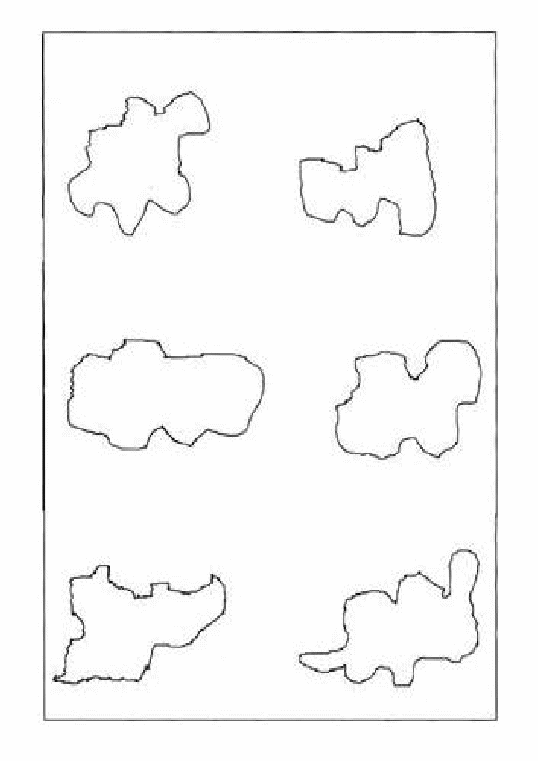 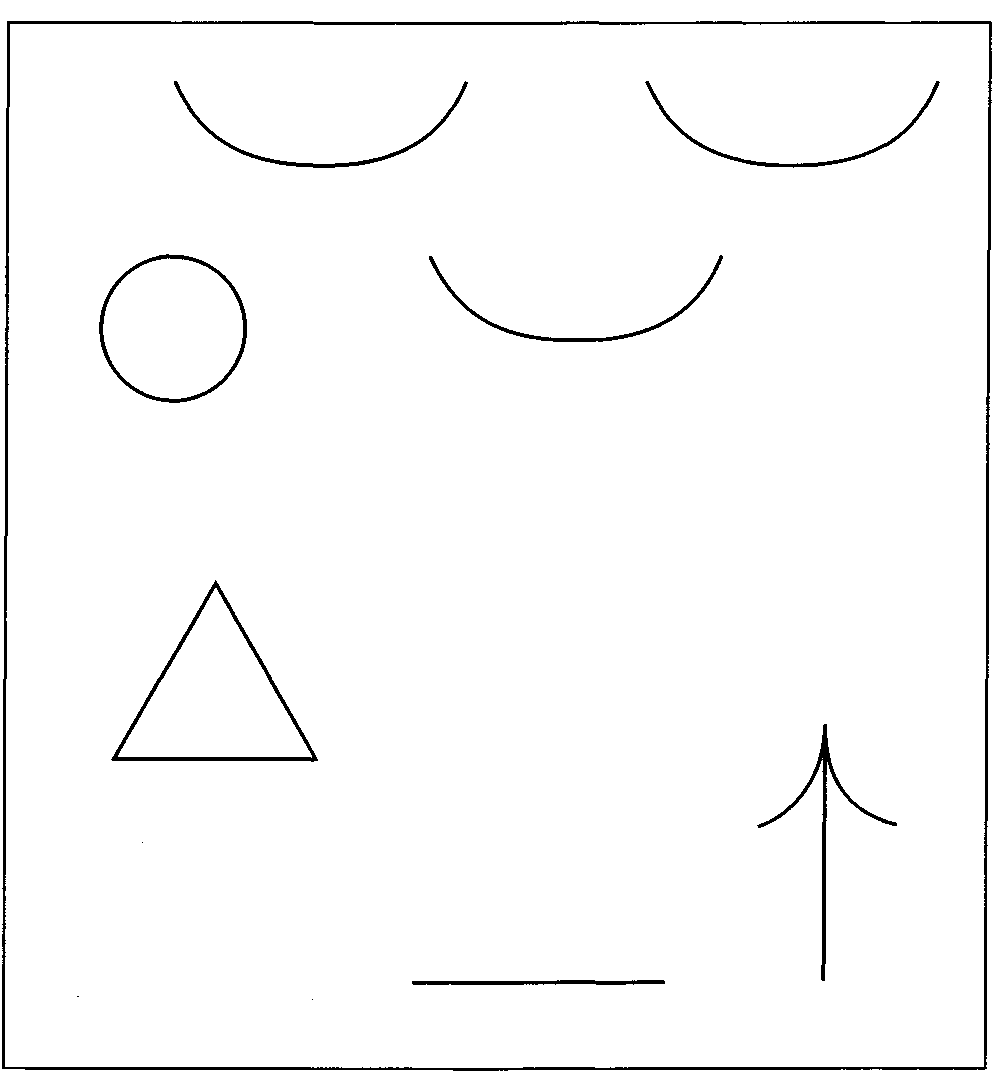 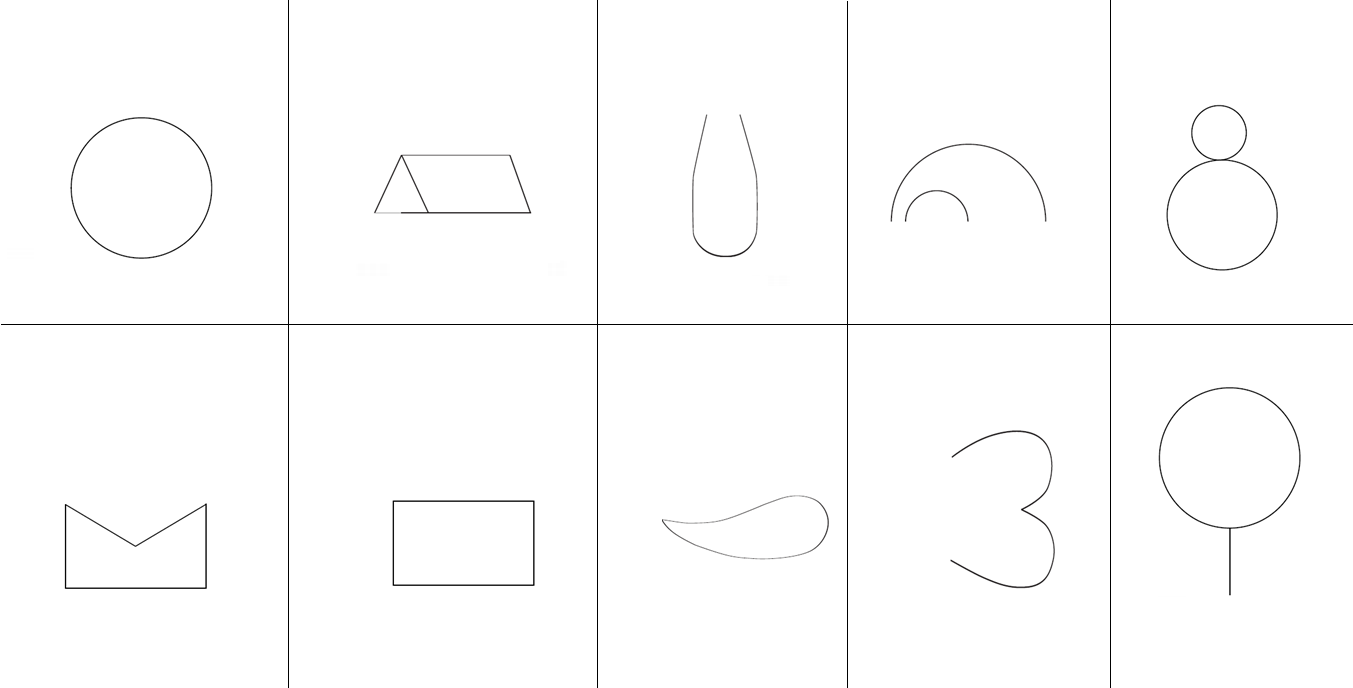 